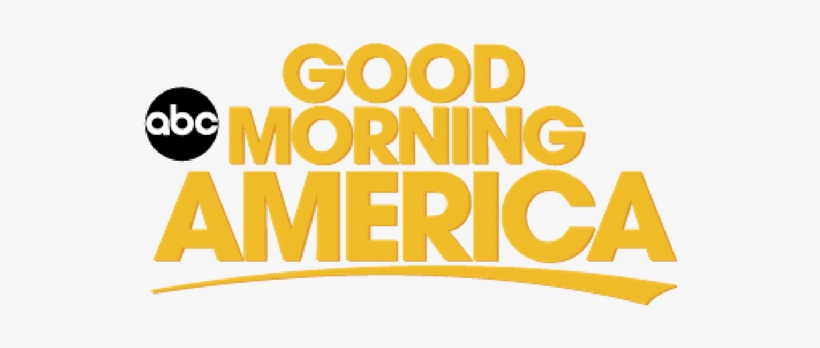 September 29, 2017https://www.youtube.com/watch?v=sqEa5c1BzYw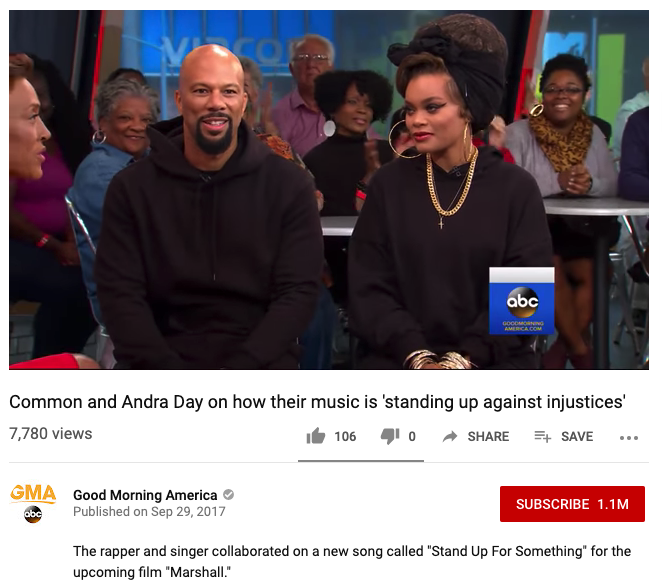 